26.05 zadania 2a  wtorekKochane Mamy moich uczniów W tak pięknym Dniu jak dzisiejszy, wdzięczność otrzymacie od swoich wspaniałych dzieci ale chcę Wam drogie MAMY PODZIĘKOWAĆ za CIERPLIWOŚĆ, DOBROĆ ,ZROZUMIENIE ,które okazujecie na co dzień moim uczniom  i wspieracie  mnie w tak trudnym czasie    DZIĘKUJĘ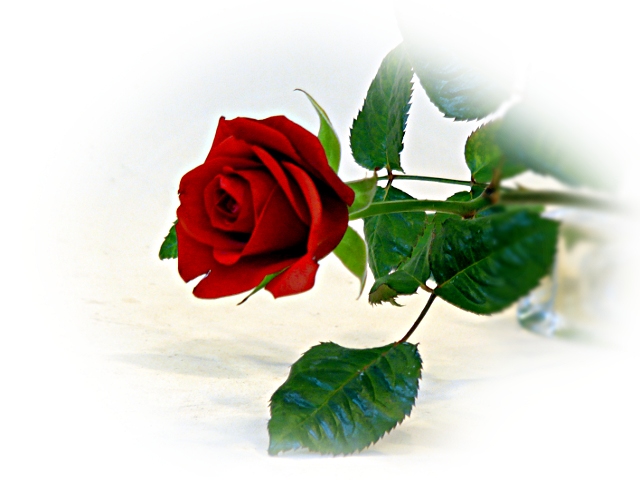 Ed. polonistyczna :Wiem ,że na pewno złożyliście życzenia swojej wspaniałej Mamie teraz samodzielnie bez wsparcia przeczytajcie wiersz pt. „Najczerwieńszy kubek”                     ze s.33 i wykonajcie zadanie w ćwiczeniach ze s. 46.Ed. matematyczna:Dzisiaj z matematyki korzystając z informacji , którą znacie liczba dwucyfrowa składa się z dwóch cyfr -  jedności po prawej stronie, dziesiątki po lewej stronie  (45).W podręczniku ze s. 51 jest zadanie o klasach drugich, uczniowie wybierali się na wyjazd do Szklarskiej Poręby, ciąg dalszy przeczytajcie sami                     i jak obliczali ,też dokładnie zobaczcie ,ciekawe, który sposób wybierzecie?                       W zeszycie wykonajcie zadanie drugie z tej strony, sposób  obliczenia wybierzcie jaki chcecie.                                          Powodzenia